«Средства массовой информации и наши дети»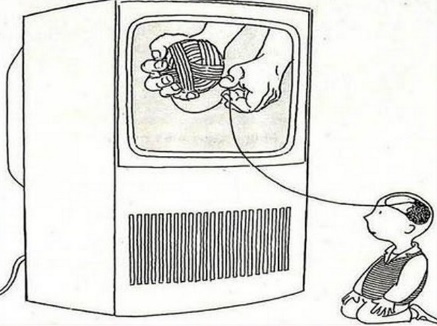 В наше время прослеживается большое воздействие средств массовой информации на сознание детей и испытывают недостаток общения с родителями. Семья – общественный институт воспитания, в ней осуществляется преемство поколений, социализация детей, что содержит передачу семейных ценностей и стандартов поведения. Несомненно, информационная эра устанавливает собственные правила и выставляет свои требования. Средства массовой информации сопутствует жизнь не только старших, но и детей. Телевизор, компьютер, видео давно и надежно вошли в обиход детей, начиная с первых лет жизни. В большинстве семей, как только ребенок начинает сидеть, его сажают перед экраном, который замещает живое общение с ближними старшими, бабушкины сказки, мамины колыбельные, папины прибаутки и присказки. Просмотр телевидения, видящееся на первый взгляд безобидным, достаточно удовлетворяет всех, и в первую очередь родителей. И действительно, ребенок не плачет, не пристает, ничего не просит, не хулиганит, не подвергается риску и в то же время приобретает эмоции, узнает что-то новое, приобщается к современной жизни. Приобретая ребенку видео диски или компьютерные игры, взрослые, несомненно, беспокоятся о его развитии и желают занять его чем - то увлекательным. В случае если взрослые не будут деятельно включаться в общий просмотр телепередач и в компьютерные игры, это может вызвать весьма плохие последствия, это не только повлияет на здоровье ребенка нарушение зрения, дефицит движений, испорченная осанка и т. д., но и для его психического развития. Одно из наиболее опасных и тревожных последствий – отставание в развитии речи. В настоящее время родители, и педагоги все больше встречаются с этой проблемой: дети позднее начинают говорить, недостаточно и плохо общаются, их речь бедна и примитивна. Причем же здесь телевидение и компьютерные игры? Ведь ребенок, сидящий у экрана, постоянно слышит речь и занят достаточно интересным делом. Какая разница, кто говорит с ребенком – взрослый или герой мультфильма? Разница очень большая. Ведь речь – это не только средство общения, но и средство мышления, воображения, овладение своим поведением, осмысление своих переживаний и собственного Я, включение самого ребенка в диалог со взрослым. Детям легче воспринимать готовую информацию с экрана телевизоров. Гармоничное и полноценное развитие выполнимо только в активном и постоянном живом общении с близкими взрослыми и с ровесниками. Это не значит, что нужно   исключить СМИ из жизни и воспитания детей. Это невыполнимо и безуспешно. Есть большое количество телетрансляций и компьютерных игр, которые считаются настоящей энциклопедией морали и познания окружающего мира, необыкновенным позиционированием моделей поведения в разных ситуациях. Но включать детей к информационной техники дозволено только тогда, когда они готовы применять его по назначению, когда она станет не что иное как средством получения необходимой информации, а не единовластным хозяином их душ. На сегодняшний день  одним из действующих направлений профилактической работы с родителями в дошкольной организации  считается деятельность по обеспеченью действенной охраны воспитанников от информации, причиняющей вред их психическому здоровью, высоконравственному и духовному здоровью, а также с целью ограничения доступа детей к информационной продукции, причиняющий вред их здоровью, в том числе, распространяемой посредством рекламы, средств массовой информации, иных печатных изданий, кино- видеофильмов, компьютерных игр и программ. Педагоги ни в коей мере не призывают родителей исключить телевидение, компьютер и другие технические средства из жизни дошкольников. Педагоги рекомендуют четко регулировать просмотр ребенком телепрограмм, беря во внимание возрастные нормы (максимальное количество времени у экрана не должно превышать 15-20 минут), защитить ребенка от просмотра рекламы, информационных программ, художественных фильмов, нацеленных на взрослую аудиторию, стремиться прослеживать содержательность и эстетичность детских программ, для того чтобы исключить низкопробную видео - и телепродукцию. Мы, педагоги, предлагаем заменить просмотр фильмов ужасов, боевиков, триллеров на передачи развлекательного, познавательного, спортивного характера. Также рекомендуем убрать из употребление компьютерные игры с элементами жестокости, заменить жестокие игры на развивающие, познавательные, которые направлены на развитие психических процессов, а также на развитие саморегуляции и самоконтроля. Признавая большую роль телевидения, компьютера в жизни любого человека, взрослые обязаны иметь в виду о той ответственности, которая лежит на них: предпринять все достижимое, чтобы устранить отрицательное воздействие информационного потока на психику ребенка.